Неделя русского языка и литература прошла .В рамках Недели проведены мероприятия, показавшие знания учащихся по русскому языку и литературе. Особенно интересными были конкурс кроссвордов и конкурс синквейнов. Общешкольный праздник, посвящённый И.А.Крылову показал умение инсценировать и выразительно читать басни Крылова.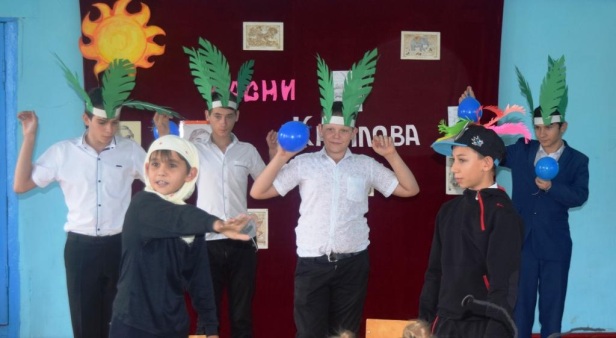 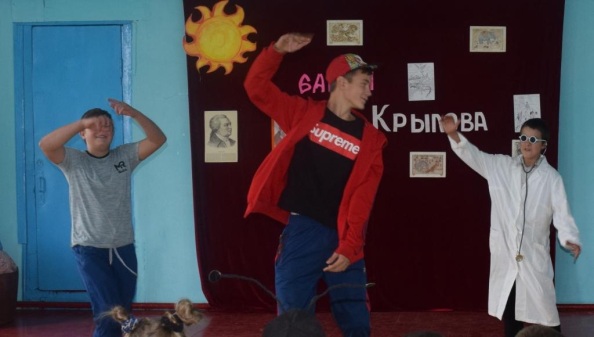 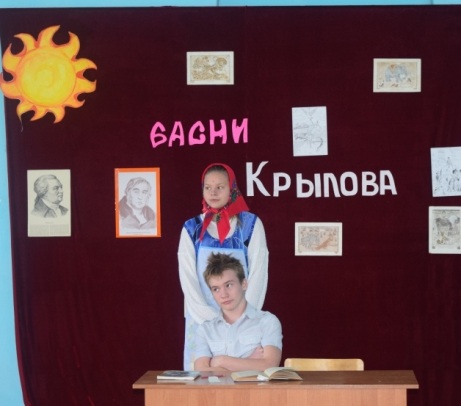 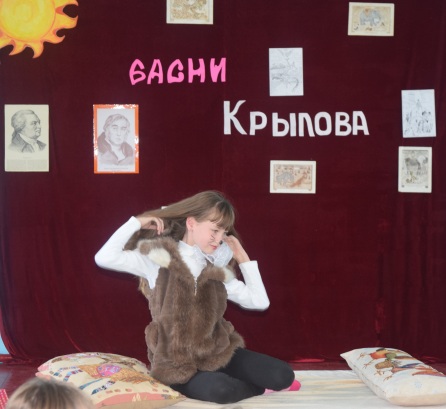 